Профком МОУ – СОШ с. ЗоркиноПОЗДРАВЛЯЕМ!!!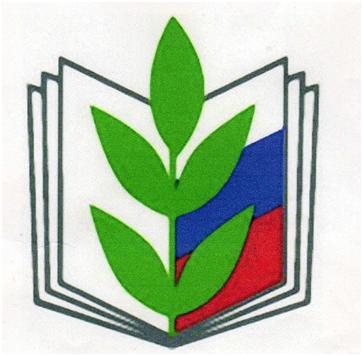 Председатель – Исакова В.В. Заместители:Астахова И.И.Перстнева Е.А.Комкова Л.В.Аникина Елена Николаевна                     17 маяАстахова Ирина Ивановна                       18 ноябряБородина Галина Григорьевна                29 сентябряБоярская Людмила Николаевна              18 маяБердикенов Данат Жумагильдеевич         2 июня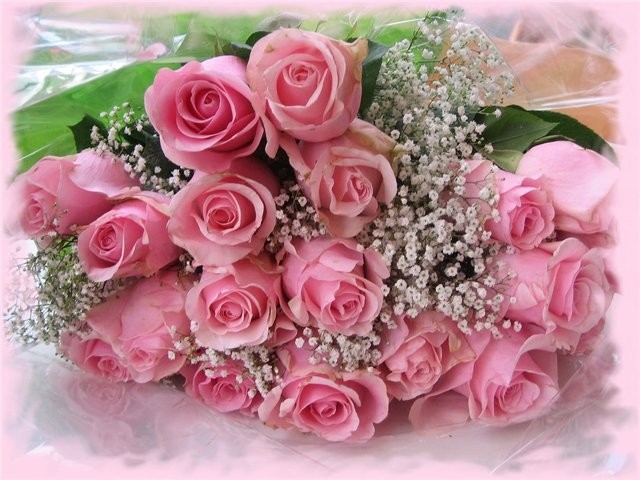 Быстрицкая Лидия Васильевна                22 июляВарыгин Владислав Федорович               18 февраляВласова Валентина Васильевна                22 июляГришина Любовь Семеновна                      4 августаДорошенко Надежда Александровна       27 октябряЕрмакова Татьяна Ивановна                     31 августаИсакова Вера Валерьевна                            2 августаКоршикова Любовь Александровна         26 мартаКомкова Любовь Вячеславовна                  5 октябряЛебедева Наталья Станиславовна             17 июляНузбаева Ольга Леонидовна                      27 ноябряПерстнева Елена Александровна              25 сентябряЧернова Светлана Александровна            29 январяЧерноталова Анна Александровна           11 февраляШавенкова Любовь Николаевна                 1 сентября